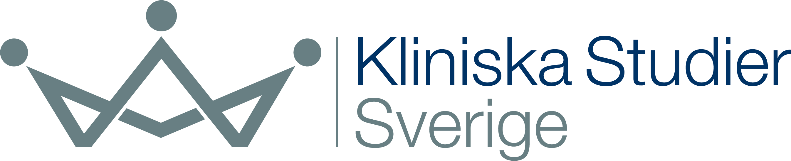 Detta dokument är framtaget och kvalitetssäkrat av Kliniska Studier Sverige.Vi utvecklar och erbjuder stöd för kliniska studier i hälso- och sjukvården. Stödet vi erbjuder ger goda förutsättningar för kliniska studier av hög kvalitet.Om dokumentet publicerades första gången den 2020-08-17. Detta är version 2.0 som uppdaterades 2022-04-08. De första sidorna ingår inte i rapportmallen och ska tas bort vid användning av mallen. Text i rött och kursivt utgör en instruktion som ger information om vad som kan eller bör beskrivas under respektive avsnitt. Texten ska raderas i slutgiltigt dokument.Text i grönt är obligatorisk text som ska ersättas med studiespecifik information och markeras svart i slutgiltigt dokument.Text i svart är ett förslag på text som kan användas eller anpassas vid behov.Instruktionstext så som; Anpassa listan för studien/Om aktuellt för studien anpassa lista, förekommer på ett par ställen i avsnitt 7 och 8 och här är det viktigt att den koordinerande monitorn justerar i mallen efter studien krav, så att finala rapportmallar som utgår till alla monitorer i studien är identiska. Rader/moment kan tas bort helt av den Koordinerande monitorn för att vidare anpassa mallen till specifikt protokoll/studie. Ja/Nej/NA svar: Ett Nej ska alltid åtföljas av en kort kommentar och/eller en utförlig beskrivning. Vid svar NA bör man bedöma om en kort kommentar kan vara till hjälp för mottagarens förståelse av rapporten.NA kan fyllas i då en aktivitet inte är aktuell på det gällande besöket eller om man ej hunnit utföra momentet.Möjlighet att göra en uppföljningsrapport (lägga till ny information till en befintlig rapport och signera om) kan förekomma vid initiering och stängning, då man följer upp åtgärder för att dokumentera att prövningsstället är klart för start respektive stängning. Enligt ICH GCP E6: 5.18.6 ska monitoreringsrapporten vara en skriftlig rapport till sponsorn. Denna inkluderar en sammanfattning av vad monitorn granskat, viktiga fynd, avvikelser och brister som noterats, samt slutsatser och åtgärder som vidtagits eller som ska vidtas för att säkerställa efterlevnad av studieprotokoll, ICH GCP, lagar och regler. Slutsatser från monitoreringsbesöket bör dokumenteras tillräckligt detaljerat för att verifiera överensstämmelse med uppsatt monitoreringsplan. Om central monitorering utförs av någon part ska även detta rapporteras till sponsor, men då central monitorering kan vara oberoende av besök på plats kan andra mallar för rapportering användas. Framtagen mall är anpassad för samverkansmonitorering med koordinerande monitor av interventionsstudier med läkemedel och har sitt ursprung i ICH GCP:s principer. Om mallen ska användas för andra typer av studier, kan delar tas bort/läggas till eller anpassas. Notera att mall inte direkt täcker in rapporteringskrav för medicintekniska studier enligt ISO14155.Granskning och uppföljning av rapporter är sponsors ansvar och ska dokumenteras för att säkerställa sponsor oversight (jmf Checklista sponsor), samt att vid behov uppdateringar av studiens riskanalys och eventuellt monitoreringsplan görs. För samverkansmonitorerings-projekt ska den koordinerande monitorn få möjlighet att ta del av rapporter och uppdateringar.Enligt ICH GCP E6 (R2) stycke 8.0 ska följande rapporter arkiveras. Monitoreringsrapport nr XRöd kursiv text är som stöd, bör tas bort innan signeringGrön text ska ersättas och göras svart innan signeringSummering från besök_____ Generell sammanfattning som ger information om det aktuella prövningsställets status. Finns kritiska avvikelser (protokoll, ICH GCP eller regelverk)?Lyft problem till sponsor och koordinerande monitor (t.ex. hinner ej monitorera enligt plan, prövningsställe saknar något dokument, behöver träning i någon process).För specifika åtgärder se lista sist i dokumentet.MonitorSignatur: ______________________________________Namnförtydligande: ______________________________ DatumSponsor/Sponsors representantSignatur: _____________________________________Namnförtydligande och roll: ___________________________Datum:Lägg gärna in kort stödtext för lokal monitor hur rapport ska kommuniceras. T ex: Signerad rapport skickas med post/ scannas in och mejlas till xxx…Dokument ÄndamålPrövarpärmInvestigator site fileSponsorpärm Trial master fileInitieringsrapportFör att dokumentera att studie-förfaranden har gåtts igenom med prövningsstället samt för att dokumentera att de är klara för att starta i studien.XXMonitoreringsrapport För att dokumentera besök och eventuella fynd.XStängningsrapport För att dokumentera att alla aktiviteter som krävs för att avsluta studien är slutförda och kopior av väsentliga dokument finns i lämpliga filer (ISF/TMF).XStudietitel: EudraCT/ CTIS nr:Ansvarig prövare:Sponsor/ Sponsors representant: Den som signerarLokal monitor:Koordinerande monitor:Närvarande och roll:Namn (för- efternamn), monitorNamn (för- efternamn), prövare Namn (för- efternamn), forskningssköterska/studiekoordinatorLägg till fler vid behovNamn (för- efternamn), monitorNamn (för- efternamn), prövare Namn (för- efternamn), forskningssköterska/studiekoordinatorLägg till fler vid behovNamn (för- efternamn), monitorNamn (för- efternamn), prövare Namn (för- efternamn), forskningssköterska/studiekoordinatorLägg till fler vid behovBesök vid andra funktioner: _____ T ex apotek, laboratorium, röntgen._____ T ex apotek, laboratorium, röntgen._____ T ex apotek, laboratorium, röntgen.Datum föregående besök:Datum besök:Besökstyp:_____ T ex besök på prövningsställe*/via telefon eller videolänk (remote).*Källdataverifiering kan endast ske på prövningsställe.Rekryteringsstatus ange antal forskningspersonerRekryteringsstatus ange antal forskningspersonerRekryteringsstatus ange antal forskningspersonerRekryteringsstatus ange antal forskningspersonerRekryteringsstatus ange antal forskningspersonerRekryteringsstatus ange antal forskningspersonerRekryteringsstatus ange antal forskningspersonerRekryteringsstatus ange antal forskningspersonerPlanerade:xxScreenade:Tilltänkta/pre-trial screeningxxInkluderade:Signerat samtyckexxRandomiserade:Startat studiebehandling:Startat intervention:xxAvbrutit:Efter start studie-behandlingxxPågående:xxAvslutade/fullföljt studien:xxForskningspersonsinformation och samtyckeForskningspersonsinformation och samtyckeJaNejNAKommentar Om Nej, alltid kommentar Kort kommentar av vikt/alternativt hänvisa till utförlig beskrivning1.1Finns korrekt samtycke från samtliga forskningspersoner?_____ T.ex. kontrollerat för: xx-xx.1.2Är samtyckesprocessen korrekt dokumenterad i medicinska journalen?_____ T.ex. kontrollerat för: xx-xx.1.3Är forskningspersoner inkluderade i enlighet med inklusions- och exklusionskriterier?_____ T.ex. kontrollerat för: xx-xx.Punkt Utförlig beskrivning:x.x_____ Lägg till fler rader vid behovIncidentrapporteringIncidentrapporteringJaNejNAKommentar Om Nej, alltid kommentar Kort kommentar av vikt/alternativt hänvisa till utförlig beskrivning2.1Utförs AE-rapportering enligt protokoll/ studiespecifik procedur?_____ T.ex. kontrollerat för: xx-xx.2.2Utförs SAE-rapportering enligt protokoll/ studiespecifik procedur?_____ T.ex. kontrollerat för: xx-xx.2.3Utförs graviditetsrapportering enligt protokoll/studiespecifik procedur?_____ Om relevant, annars ta bort rad.2.4Utförs SUSAR-rapportering enligt protokoll/ studiespecifik procedur?_____ Om sponsors prövningsställe.2.5Finns SUSAR-rapporter på prövningsställe?_____ Om lokalt prövningsställe.2.6Är årlig säkerhetsrapportering för studien utförd? Om sponsors prövningsställe.Datum för senaste rapport: _____ Punkt Utförlig beskrivning:x.x_____ Lägg till fler rader vid behovDatainsamling (t.ex. CRF/e-CRF) och källdataverifieringDatainsamling (t.ex. CRF/e-CRF) och källdataverifieringJaNejNAKommentar Om Nej, alltid kommentar Kort kommentar av vikt/alternativt hänvisa till utförlig beskrivning3.1Är CRF ifyllt? _____ Ange om queries gjorts (t.ex. i eCRF eller i åtgärdslistan i monitoreringsrapporten).3.2Finns korrekt källdata tillgänglig?_____ T.ex. patientjournal, patientdagbok, frågeformulär och arbetsblad.3.3Är källdataverifiering utförd enligt monitoreringsplan?_____ Ange vilka forskningspersoner som verifierats3.4Är primär effektvariabel verifierad enligt monitoreringsplan?_____ Ange vilka forskningspersoner som verifierats3.5Har CRF-sidor och/eller frågeformulär skickats till sponsor?_____ Om pappers-CRF, annars ta bort CRF-sidor.3.6Finns fynd/avvikelser till protokoll, regelverk och/eller GCP noterade av prövningsställe, eller identifierade av monitor vid besök? _____ Kontrollera att prövningsstället för protokollavvikelselogg, bifoga kopia på avvikelselogg/ Note to file. Punkt Utförlig beskrivning:x.x_____Lägg till fler rader vid behovPrövningsläkemedel/-produkt och icke-prövningsläkemedel (definierat enligt protokoll)Prövningsläkemedel/-produkt och icke-prövningsläkemedel (definierat enligt protokoll)JaNejNAKommentar Om Nej, alltid kommentar Kort kommentar av vikt/alternativt hänvisa till utförlig beskrivning4.1Är randomisering utförd enligt protokoll?_____ Om aktuellt, annars ta bort rad.Vid användning av randomiseringskuvert, kontrollera att rätt nummer har använts.4.2Är kodbrytningskuvert intakta?_____ Om aktuellt, annars ta bort rad.Vid användning av kodbrytningskuvert, kontrollera att de är intakta.Om kodbrytning utförts, kontrollera att det 
har dokumenterats enligt uppsatt procedur för studien.4.3Är blindning intakt?_____ Om aktuellt, annars ta bort rad.4.4Följer forskningspersonerna instruktioner för studieläkemedelsanvändning (compliance med dosering och användning)?_____ Om avvikelser ange i utförlig beskrivning nedan.4.5Sker läkemedelshantering (rekvisition, leveranskontroll, förvaring, temperatur, loggar samt destruktion) enligt protokoll/ studiespecifik procedur och finns det dokumenterat?_____ Kontrollera temperaturloggar (transport/förvaring), notera eventuella avvikelser i utförlig beskrivning nedan.4.6Är lagerjournal/drug accountability logg korrekta och uppdaterade?_____ Följande prövningsläkemedel kontrollerades detta besök t.ex. 1-10.4.7Om studieläkemedel finns på prövningsställe, är det godkänt att använda? _____ Kontrollera tillgänglighet samt utgångsdatum, notera eventuella avvikelser i utförlig beskrivning nedan.4.8Är returnerat/destruerat prövningsläkemedel/-produkt korrekt dokumenterat?_____4.9Vid besök hos apoteksfunktion, har dokumentation inhämtats/kontrollerats enligt överenskommelse med sponsor?_____ Om aktuellt, annars ta bort rad. Om avvikelser identifierats vid besök ange i utförlig beskrivning nedan.Punkt Utförlig beskrivning:x.x_____ Lägg till fler rader vid behovLaboratorieproverLaboratorieproverJaNejNAKommentar Om Nej, alltid kommentar Kort kommentar av vikt/alternativt hänvisa till utförlig beskrivning5.1Sker hantering, märkning, förvaring och transport av prover enligt protokoll/provspecifik manual?_____ Kontrollera temperaturloggar samt dokumentation för sändning av prov, notera eventuella avvikelser i utförlig beskrivning nedan.5.2Är metodbeskrivning och/eller referensvärden för laboratoriedata gällande?_____5.3Vid besök hos laboratorium, har dokumentation inhämtats/kontrollerats enligt överenskommelse med sponsor? _____ Om aktuellt, annars ta bort rad. Om avvikelser identifierats vid besök ange i utförlig beskrivning nedan.Punkt Utförlig beskrivning:x.x_____ Lägg till fler rader vid behovResurser inklusive studiepersonal, utrustning och lokalerResurser inklusive studiepersonal, utrustning och lokalerJaNejNAKommentar Om Nej, alltid kommentar Kort kommentar av vikt/alternativt hänvisa till utförlig beskrivning6.1Är förutsättningar i form av studiepersonal, utrustning/material, lokaler eller annan avtalad tjänst oförändrade?_____ 6.1.1Om nej på 6.1, kan studien fortsatt genomföras på ett säkert och korrekt sätt? _____6.2Är nytillkommen studiepersonal tränade och korrekt delegerade i studien?_____ Kontrollera träningslogg samt delegeringslista, notera eventuella avvikelser i utförlig beskrivning. 6.3Finns CV inklusive dokumenterad adekvat GCP-utbildning för nytillkommen personal?_____6.4Är specifik utrustning/apparatur som ska användas i studien fortsatt validerad/kalibrerad?Om aktuellt, annars ta bort rad._____ Ange utrustning/apparatur t ex våg, blodtrycksmanschett, termometer, samt datum för senaste validering/kalibrering om relevant.6.5Vid besök hos extern facilitet, har dokumentation inhämtats/kontrollerats enligt överenskommelse med sponsor?Om aktuellt, annars ta bort rad._____ Om avvikelser identifierats vid besök ange i utförlig beskrivning nedan.Punkt Utförlig beskrivning:x.x_____Lägg till fler rader vid behovStudiedokumentation Avsnitt 7 ska anpassas efter studiens behovStudiedokumentation Avsnitt 7 ska anpassas efter studiens behovJaNejNAKommentar Om Nej, alltid kommentar Kort kommentar av vikt/alternativt hänvisa till utförlig beskrivningNedanstående dokument finns i Prövarpärm:Nedanstående dokument finns i Prövarpärm:Nedanstående dokument finns i Prövarpärm:Nedanstående dokument finns i Prövarpärm:Nedanstående dokument finns i Prövarpärm:Nedanstående dokument finns i Prövarpärm:7.1Godkänt/aktuellt protokoll (signerat av ansvarig prövare) Version/Datum: _____ Tidigare Version/Datum: _____ Lista alla.7.2Case Report Form (CRF) (tom version/er)Version/Datum: _____ Tidigare Version/Datum: _____ Lista alla.7.3Godkänd/aktuell patientdagbok/ frågeformulär/patientkort (tom version/er)Version/Datum: _____ Tidigare Version/Datum: _____ Lista alla.7.4Godkänd/aktuell forskningspersons-information och samtyckesformulär (tom version/er)Version/Datum: _____ Tidigare Version/Datum: _____ Lista alla.7.5Tillstånd från Läkemedelsverket, inklusive följebrev/lista över inskickade handlingar Godkännande datum: _____ Om sponsors prövningsställe även komplett signerad ansökan.7.6Godkännande från Etikprövningsmyndighet inklusive följebrev/lista över inskickade handlingarGodkännande datum: _____ Om sponsors prövningsställe även komplett signerad ansökan.7.7Övriga Avtal/registreringar: 
Anpassa listan för studien Avtal för studieutförande (prövaravtal) Lokalt godkännande av strålskydd ApotekBiobank Röntgen/andra funktionsenheter Lokalt/centralt laboratoriumAnmälan om behandling av personuppgifter xx_____ Ange om förändring av avtal och registreringar är aktuellt.7.8Signatur- och delegeringslista (uppdaterad och aktuell)_____ Om kommenterat under 6.2 behövs ej ytterligare kommentar här, utan kan endast refereras.7.9Träningslogg (dokumenterad för ny personal eller vid uppdatering av dokument)_____ Om kommenterat under 6.2 behövs ej ytterligare kommentar här, utan kan endast refereras.7.10CV (signerade och daterade av studiepersonal) samt dokumenterad adekvat GCP-utbildning._____ Om kommenterat under 6.3 behövs ej ytterligare kommentar här, utan kan endast refereras.7.11Investigators Brochure (IB) inklusive mottagningskvitto/ProduktresuméVersion/Datum: _____Tidigare Version/Datum: _____7.12Dokument för prövningsläkemedel:Anpassa listan för studien Instruktion för prövningsläkemedelshanteringRekvisitionsrättRekvisitioner av beställt prövningsläkemedel Prövningsläkemedelslogg (lagerjournal och/eller drug accountability log) Destruktionsformulär/kvittensTemperaturloggar (rum, kyl/frys om tillämpligt)_____Om något dokument saknas ska det anges här.Hur ofta dokument ska kontrolleras styrs av Monitoreringsplanen.7.13Dokument för Randomisering: 
Anpassa listan för studien 	RandomiseringsrutinRutin för akut kodbrytning_____ Om aktuellt för studien annars ta bort rad.Om något dokument saknas ska det anges här.7.14Dokument för Laboratorieinformation: Anpassa listan för studien Referensvärdeslista inklusive uppdatering vid förändring (om tillämpligt)Ackreditering inklusive bilagor eller CV för relevant personal Laboratoriemanual och remisserDokumentation av skickning av proverTemperaturlogg för förvaring (kyl/frys om tillämpligt)Samlad provlogg _____ Om något dokument saknas ska det anges här.7.15Källdatahänvisningsdokument (ifyllt och signerat)_____ Är källdatahänvisningsdokumentet fortfarande aktuell?7.16Screeninglogg (uppdaterad och aktuell)_____7.17Forskningspersonsidentifikationslista (uppdaterad och aktuell)_____7.18Besökslogg för monitor (uppdaterad och signerad)_____7.19Tidigare rapporter/uppföljningsbrev från monitorering_____ Inklusive initieringsrapport.7.20Dokument för Incidentrapportering: SAE-formulär (tom version)Instruktion för SAE-rapportering Version/Datum: _____7.21Dokument för Avvikelserapportering: Note to file formulärAvvikelselogg _____Om kommenterat under 3.4 behövs ej ytterligare kommentar här, utan kan endast refereras.7.22Övrigt:xx _____ Om aktuellt ange punkt, annars ta bort rad.Punkt Utförlig beskrivning:x.x_____Lägg till fler rader vid behovÖvrigt Avsnitt 8 ska anpassas efter studiens behovJaNejNAKommentar Om Nej, alltid kommentar Kort kommentar av vikt/alternativt hänvisa till utförlig beskrivningKommentar Om Nej, alltid kommentar Kort kommentar av vikt/alternativt hänvisa till utförlig beskrivningFöljs planerad inklusionstakt? Om inte, ange orsak i utförlig beskrivning._____Har följande bilagor inhämtats och/eller skickats till sponsor? 
Anpassa listan för studien Signeringssida protokoll (kopia)Signerat mottagningsbevis IB (kopia)Signatur- och delegeringslista (kopia)CV samt dokumenterad adekvat GCP-utbildning (kopia) xx_____ Om aktuellt för studien annars ta bort rad.Ange om original eller kopia finns på prövningsställe och vad som finns hos sponsor (generellt bör original finnas där det skapades).Punkt Utförlig beskrivning:x.x_____ Lägg till fler rader vid behovFrågor och åtgärder att följa upp (från detta och tidigare monitoreringsbesök)Frågor och åtgärder att följa upp (från detta och tidigare monitoreringsbesök)Frågor och åtgärder att följa upp (från detta och tidigare monitoreringsbesök)Frågor och åtgärder att följa upp (från detta och tidigare monitoreringsbesök)Frågor och åtgärder att följa upp (från detta och tidigare monitoreringsbesök)Frågor och åtgärder att följa upp (från detta och tidigare monitoreringsbesök)#(enligt ovan)Datum(när upptäckt)Fråga/ÅtgärdAnsvarigDatum åtgärdat (när verifierat)AvvikelseProtokoll/ GCPddmmååå_____Kopiera från kommentarer ovan, alternativt skriv fråga/ åtgärd med referens till stycke ovan om relevant.När en åtgärd är utförd/ kontrollerad skriv in datum här. Låt post ligga kvar som åtgärdad i nästa rapport och ta bort därefter.